		Ns-mini stævne Ølstykke	 	Lørdag d. 25 januar 2020Vi mødes alle i biblioteks-gården ved Helsinge svømmehal kl. 13.15Formålet med dette er, at svømmerne starter i samlet flok – siger godmorgen og kører sammen til stævnet fordelt i de biler der møder op.Det er muligt at lave fælleskørsel fra svømmehallen - man er dog selv ansvarlig for at lave disse aftaler og sikre både ud og hjemkørsel ;-)Sted:  Ølstykke svømmehal, Stadionsvej 14, 3650 ØlstykkeAdgang til hallen: Kl. 14.00 (omklædning)Indsvømning: Kl. 14.05 – 14.50Stævnestart: Kl. 15.00Holdledermøde: Kl. 14 (lokalet i forhallen)Officialmøde: Kl. 14 .15 (lokalet i forhallen)Der kan svømmes følgende: (piger = ulige, drenge = lige)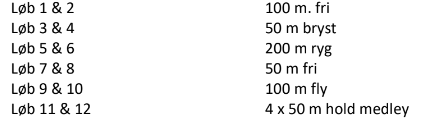 Træner – Anton, Frederik og KatrineHoldleder – Majbritt (Emil talent)Bliver du syg eller forhindret på selve stævnedagen, så ring eller SMS til jeres træner, så vi ikke står og venter forgæves.                                                                              HUSK!        ------ sokker, sko, T-shirt, shorts, et ekstra håndklæde, pastasalat og drikkedunk ------- 